Inbjudan!MaskindirektivutbildningMålgrupp		SkyddsombudKursdatum		Plats		Axevalla FolkhögskolaInnehåll	Vad menas med direktiv och vad är standarder, skillnaderna mellan gamla och nya maskindirektivet.Viktiga punkter i nya direktivet, riskbedömning i enlighet med nya säkerhetsstandarden samt vad gäller vid ombyggnad och renovering av maskiner.Förkunskaper	Bättre arbetsmiljöLedighet	Begäran om ledighet enligt FML § 6 & 7. Kom ihåg att du måste lämna in ansökan om ledighet senast 14 dagar före kursen, gör det gärna i samband med att du skickar in anmälan.Ekonomi	Lön under utbildningen får du av din arbetsgivare		IF Metall ersätter eventuella resekostnader.Anmälan	Fyll i avdelningens anmälningsblankett, anmälan skall vara avdelningen tillhanda senast den:Med vänlig hälsning!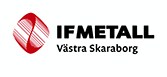 